МУНИЦИПАЛЬНОЕ УЧРЕЖДЕНИЕ«УПРАВЛЕНИЕ ОБРАЗОВАНИЯ»ЭЛЬБРУССКОГО МУНИЦИПАЛЬНОГО РАЙОНАКАБАРДИНО-БАЛКАРСКОЙ РЕСПУБЛИКИ361624, Кабардино-Балкарская Республика, город Тырныауз, проспект Эльбрусский, №-39Тел.4-39-25, e-mail:obrelbrus@yandex.ru   ПРИКАЗ 17.07.2020 г. 	                         г.п. Тырныауз                                № 100Об отмене дистанционной профессиональной служебной деятельности	В связи с улучшением санитарно - эпидемиологической обстановки на территории Эльбрусского муниципального района .ПРИКАЗЫВАЮ:Признать утратившим силу приказ МУ «Управление образования» местной администрации Эльбрусского муниципального района:- от 18.05.2020 г. № 89 «Об организации работы  МУ "Управление образования" местной администрации Эльбрусского муниципального района в период с 18.05.2020 года до улучшения санитарно-эпидемиологической обстановки»- от 18.06.2020 г. № 95 «О внесении дополнений в приказу от 18.05.2020г. № 89 «Об организации работы  МУ "Управление образования" местной администрации Эльбрусского муниципального района в период с 18.05.2020 года до улучшения санитарно-эпидемиологической обстановки»»2.   Установить с 20.07.2020 года обычный трудовой распорядок с понедельника по пятницу с 9 час. 00 мин. до 18 час.00 мин.3. Старшему инспектору отдела кадров управления образования довести настоящий приказ до сведения сотрудников.  4. Контроль за исполнением данного приказа оставляю за собой. Начальник управления образования                                 Н.М. АтакуеваЛист ознакомления к приказу № 100 от 17.07.2020г.МуниципальнэIуэхущIапIэКъэбэрдей-БалъкъэрРеспубликэми Эльбрус муниципальнэкуейм щIэныгъэмкIэ и управленэ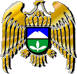 Муниципал учреждениеКъабарты-МалкъарРеспубликаныЭльбрус муниципал районну билимбериу управлениясыМурачаева Сапият Хаджидаутовна _______________Шахмурзаева Аслижан  Магомедовна_______________Моллаева Зарета Мустафаевна______________________Ахкубекова Жансурат Кайтмурзаевна__________________Атурзаева Алиса Иссаевна_________________________Ахматова Аслижан Далхатовна_____________________Бапинаева Элина Исмаиловна______________________Беккиева Мелек Исмаиловна_______________________Джаппуев Исмаил Ибрагимович____________________Маккаева Фатима Ибрагимовна____________________Энеева Фатима Магометовна______________________Лобановская Валентина Борисовна_________________Соттаев Артур Борисович_________________________Кочкаров Артур Мухтарович______________________Атакуева Олеся Сериковна________________________Толбаева Диана Салиховна________________________Элекуев Магомед Яшкоевич_______________________Джаппуев Мусса Мажидович_______________________Смирнова Татьяна Михайловна_____________________Элекуев Рустам Магомедович______________________Моллаев Азамат Имал-Алимович___________________Хаджиева Халимат Зулкарниевна___________________Моллаева Лейля Бузжигитовна_____________________Макитов Рашид Борисович________________________Черкесова МадинаТахировна______________________